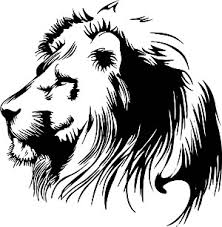 STERLING ELEMENTARY SCHOOL 				STUDENT NUMBER_____________________________STUDENT REGISTRATION FORM (Revised 7/2018)                                                 POWERSCHOOL__________     STARS__________   ELECTRONIC__________                                     						FOR OFFICE USE ONLY  Student’s Legal Last NameFirst NameMiddle Name/InitialPreferred Name  Student’s Home AddressCityState & Zip codeDate of BirthGradeGenderMale ____	Female ____Home Phone No.Has this student ever been suspended?  Yes ___	No ___Has this student ever been suspended?  Yes ___	No ___Has this student ever been expelled?  Yes ___	No ___Has this student ever been expelled?  Yes ___	No ___Has this student previously attended Sterling Public School?  Yes ____	No ____Has this student previously attended Sterling Public School?  Yes ____	No ____Has this student previously attended Sterling Public School?  Yes ____	No ____Has this student previously attended Sterling Public School?  Yes ____	No ____Ethnic Category:   Is this child Hispanic/Latino?  Yes ____	No ____Please choose all that apply to child’s race: ___	African American    ___	American Indian/Alaskan Native    ___	Asian                                                                               ___    Caucasian/White    ___    Native Hawaiian/Other Pacific IslanderEthnic Category:   Is this child Hispanic/Latino?  Yes ____	No ____Please choose all that apply to child’s race: ___	African American    ___	American Indian/Alaskan Native    ___	Asian                                                                               ___    Caucasian/White    ___    Native Hawaiian/Other Pacific IslanderEthnic Category:   Is this child Hispanic/Latino?  Yes ____	No ____Please choose all that apply to child’s race: ___	African American    ___	American Indian/Alaskan Native    ___	Asian                                                                               ___    Caucasian/White    ___    Native Hawaiian/Other Pacific IslanderEthnic Category:   Is this child Hispanic/Latino?  Yes ____	No ____Please choose all that apply to child’s race: ___	African American    ___	American Indian/Alaskan Native    ___	Asian                                                                               ___    Caucasian/White    ___    Native Hawaiian/Other Pacific IslanderMedical/Emergency InformationMedical/Emergency InformationMedical/Emergency InformationMedical/Emergency InformationIn the case of a medical emergency and I cannot be reached, I give my child’s doctor or any attending physician permission to administer medical treatment.  Yes ___	No ___In the case of a medical emergency and I cannot be reached, I give my child’s doctor or any attending physician permission to administer medical treatment.  Yes ___	No ___Physician’s NamePhysician’s Phone No.Sterling Public School may give my child’s Medicaid number to health care providers so that the providers can bill Medicaid for services they provide my child.Medicaid No.  	Sterling Public School may give my child’s Medicaid number to health care providers so that the providers can bill Medicaid for services they provide my child.Medicaid No.  	____Do not share my child’s Medicaid number with the school. ____Does not apply – my child is covered by insurance._____My child is not currently covered by any insurance.____Do not share my child’s Medicaid number with the school. ____Does not apply – my child is covered by insurance._____My child is not currently covered by any insurance.Health Information (Check ALL that apply)  ___  No known health problems                                        ___  Contacts/Glasses                                              ___  Hearing Aids  ___  Ear Tubes                                                                       ___  Frequent Ear Infections                                  ___  Wheelchair___  Life threatening allergies (list)		______	Allergies (list)  	_______   Student requires Epi-pen at school? Yes ___	No ___                  Student requires rescue inhaler at school? Yes ___     No ___Asthma (___Inhaler Dependent)       ___Diabetic (___Insulin Dependent)             ___Seizure/Epilepsy (___Medication Required) Student needs to take medication at school? Yes ___    No ___Student has a medical condition school should be aware of? Yes ___	No ___	(Please list)  	Health Information (Check ALL that apply)  ___  No known health problems                                        ___  Contacts/Glasses                                              ___  Hearing Aids  ___  Ear Tubes                                                                       ___  Frequent Ear Infections                                  ___  Wheelchair___  Life threatening allergies (list)		______	Allergies (list)  	_______   Student requires Epi-pen at school? Yes ___	No ___                  Student requires rescue inhaler at school? Yes ___     No ___Asthma (___Inhaler Dependent)       ___Diabetic (___Insulin Dependent)             ___Seizure/Epilepsy (___Medication Required) Student needs to take medication at school? Yes ___    No ___Student has a medical condition school should be aware of? Yes ___	No ___	(Please list)  	Health Information (Check ALL that apply)  ___  No known health problems                                        ___  Contacts/Glasses                                              ___  Hearing Aids  ___  Ear Tubes                                                                       ___  Frequent Ear Infections                                  ___  Wheelchair___  Life threatening allergies (list)		______	Allergies (list)  	_______   Student requires Epi-pen at school? Yes ___	No ___                  Student requires rescue inhaler at school? Yes ___     No ___Asthma (___Inhaler Dependent)       ___Diabetic (___Insulin Dependent)             ___Seizure/Epilepsy (___Medication Required) Student needs to take medication at school? Yes ___    No ___Student has a medical condition school should be aware of? Yes ___	No ___	(Please list)  	Health Information (Check ALL that apply)  ___  No known health problems                                        ___  Contacts/Glasses                                              ___  Hearing Aids  ___  Ear Tubes                                                                       ___  Frequent Ear Infections                                  ___  Wheelchair___  Life threatening allergies (list)		______	Allergies (list)  	_______   Student requires Epi-pen at school? Yes ___	No ___                  Student requires rescue inhaler at school? Yes ___     No ___Asthma (___Inhaler Dependent)       ___Diabetic (___Insulin Dependent)             ___Seizure/Epilepsy (___Medication Required) Student needs to take medication at school? Yes ___    No ___Student has a medical condition school should be aware of? Yes ___	No ___	(Please list)  	Special ProgramsSpecial ProgramsSpecial ProgramsSpecial ProgramsDoes this student have a current Individual Education Plan (IEP) through Special Education? Yes ___	No ___If yes, please indicate primary disability  		  Does this student have a 504 Accommodation Plan (for such things as diabetes management, ADHD, etc)? Yes ___	No ___Did this student participate in a Gifted and Talented Program at their last school? Yes ___	No ___Home Language (please indicate)  ____English	Other:   	Does this student have a current Individual Education Plan (IEP) through Special Education? Yes ___	No ___If yes, please indicate primary disability  		  Does this student have a 504 Accommodation Plan (for such things as diabetes management, ADHD, etc)? Yes ___	No ___Did this student participate in a Gifted and Talented Program at their last school? Yes ___	No ___Home Language (please indicate)  ____English	Other:   	Does this student have a current Individual Education Plan (IEP) through Special Education? Yes ___	No ___If yes, please indicate primary disability  		  Does this student have a 504 Accommodation Plan (for such things as diabetes management, ADHD, etc)? Yes ___	No ___Did this student participate in a Gifted and Talented Program at their last school? Yes ___	No ___Home Language (please indicate)  ____English	Other:   	Does this student have a current Individual Education Plan (IEP) through Special Education? Yes ___	No ___If yes, please indicate primary disability  		  Does this student have a 504 Accommodation Plan (for such things as diabetes management, ADHD, etc)? Yes ___	No ___Did this student participate in a Gifted and Talented Program at their last school? Yes ___	No ___Home Language (please indicate)  ____English	Other:   	Emergency Contacts – additional to parent/guardianEmergency Contacts – additional to parent/guardianEmergency Contacts – additional to parent/guardianEmergency Contacts – additional to parent/guardianContact #1 (Last, First Name)Contact #1 (Last, First Name)Relationship to ChildContact Phone No.Contact #2 (Last, First Name)Contact #2 (Last, First Name)Relationship to ChildContact Phone No.Contact #3 (Last, First Name)Contact #3 (Last, First Name)Relationship to ChildContact Phone No.I hereby certify that all the information contained in this form is true and accurate to the best of my knowledge.My relationship to the student is:   ___Parent                                                                                 ___Legal Guardian (Documentation Needed)                                                               ___Person having lawful Court Order (Order Needed)    ___Other  	Printed Name:   	I hereby certify that all the information contained in this form is true and accurate to the best of my knowledge.My relationship to the student is:   ___Parent                                                                                 ___Legal Guardian (Documentation Needed)                                                               ___Person having lawful Court Order (Order Needed)    ___Other  	Printed Name:   	I hereby certify that all the information contained in this form is true and accurate to the best of my knowledge.My relationship to the student is:   ___Parent                                                                                 ___Legal Guardian (Documentation Needed)                                                               ___Person having lawful Court Order (Order Needed)    ___Other  	Printed Name:   	I hereby certify that all the information contained in this form is true and accurate to the best of my knowledge.My relationship to the student is:   ___Parent                                                                                 ___Legal Guardian (Documentation Needed)                                                               ___Person having lawful Court Order (Order Needed)    ___Other  	Printed Name:   	SignatureSignatureDateDate